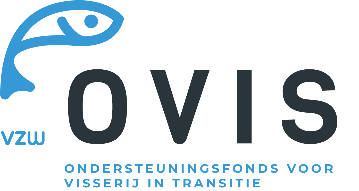 KERNINFORMATIE PROJECTIDEE BIJ OVIS VZW
v.1 – 01/24Via dit document kan een projectidee preliminair op een beknopte wijze worden gepitcht aan het bestuur en het personeel van OVIS vzw. Via dit ingevuld document kan een potentiële projectindiener op korte termijn terugkoppeling verkrijgen over de inhoud en levensvatbaarheid van zijn projectidee. Zo kan op een tijdbesparende en efficiënte wijze de inhoud of andere modaliteiten van het projectidee aangepast worden, teneinde de kans op financiering bij een definitieve indiening te verhogen. Dit document kan ongeacht het openstaan van een projectoproep doorlopend worden ingediend. Ingevulde documenten kan u per e-mail overmaken aan het personeel van de vzw op het volgend e-mailadres: frederik.dekoninck@ovisvzw.be.  CONTACTGEGEVENSPROJECTINFO BUDGETPARTNERSNaam van de indienerOrganisatie / promotor(en) van het projectE-mailadres van de indienerTelefoonnummer van de indienerWerktitel van het project Noteer hier de voorlopige werktitel die het projectidee heeft gekregen.Wat is de geschatte looptijd van het projectidee? (in aantal maanden)Noteer de geschatte termijn in maanden waarin het project wordt afgerond.Onder welke artikel(en) uit de aanvaardingscriteria van OVIS past het projectidee?Doelstelling van het project? (max. 100 woorden)Wat hoopt u exact te realiseren a.d.h. van de uitvoering van het project? Welke meerwaarde hoopt u te bekomen voor de Belgische visserijsector door het succesvol uitvoeren van het projectidee? Hoe draagt het project bij aan het oplossen van een probleem van de Belgische visserij?Hoe draagt het uitvoeren van het projectidee bij aan een collectieve verhoging van de innovatie, duurzaamheid of veiligheid van de Belgische visserijsector? (max. 200 woorden)Omschrijf kort hoe uw projectidee kan ingepast worden in het door OVIS vastgelegd doel om bij te dragen tot de transitie naar een duurzaam visserijbeheer, duurzame visserijondernemingen en een veilige visserij. Hoe komt het projectidee tegemoet aan deze doelen? Geef een korte omschrijving van het project (max. 400 woorden)Specifieer in grote lijnen de inhoudelijke essentie van uw projectidee. Hoe wordt het projectidee in de praktijk uitgevoerd? Wat houdt het projectidee precies in?RUWE raming van de totale vereiste projectmiddelen voor de uitvoering van het projectidee (in euro)Geef een inschatting van de vereiste totale projectmiddelen om het projectidee volledig uit te kunnen voeren. Hoeveel bedraagt de evt. maximale eigen inbreng door de indiener(s) (in euro)Noteer hieronder hoeveel eigen financiële middelen er maximaal aangewend kunnen worden voor de uitvoering van het projectidee. Ook eventuele andere aan het projectidee gerelateerde bedragen voortkomend uit alternatieve financieringsbronnen kan u hier vermelden (bvb. EFMZVA, VLAIO, Horizon Europe, etc.). Welke evt. partners zijn er momenteel betrokken bij het projectidee? (max. 100 woorden)Maak een overzicht van de betrokken partijen (ondernemingen, organisaties, kennis- en onderzoeksinstellingen, overheden of overige) die op dit ogenblik een actieve bijdrage zullen leveren aan de uitwerking van het projectidee.  Ontbreken er op dit moment nog partners of expertise binnen bepaalde domeinen om het projectvoorstel verder uit te werken? Indien het geval, verduidelijk. (max. 100 woorden)Wordt er nog iets gemist in termen van samenwerkingsverbanden, partners of hiaten binnen specifieke kennisdomeinen? OVIS denkt graag mee over geschikte partners om uw projectidee verder uit te kunnen voeren.   